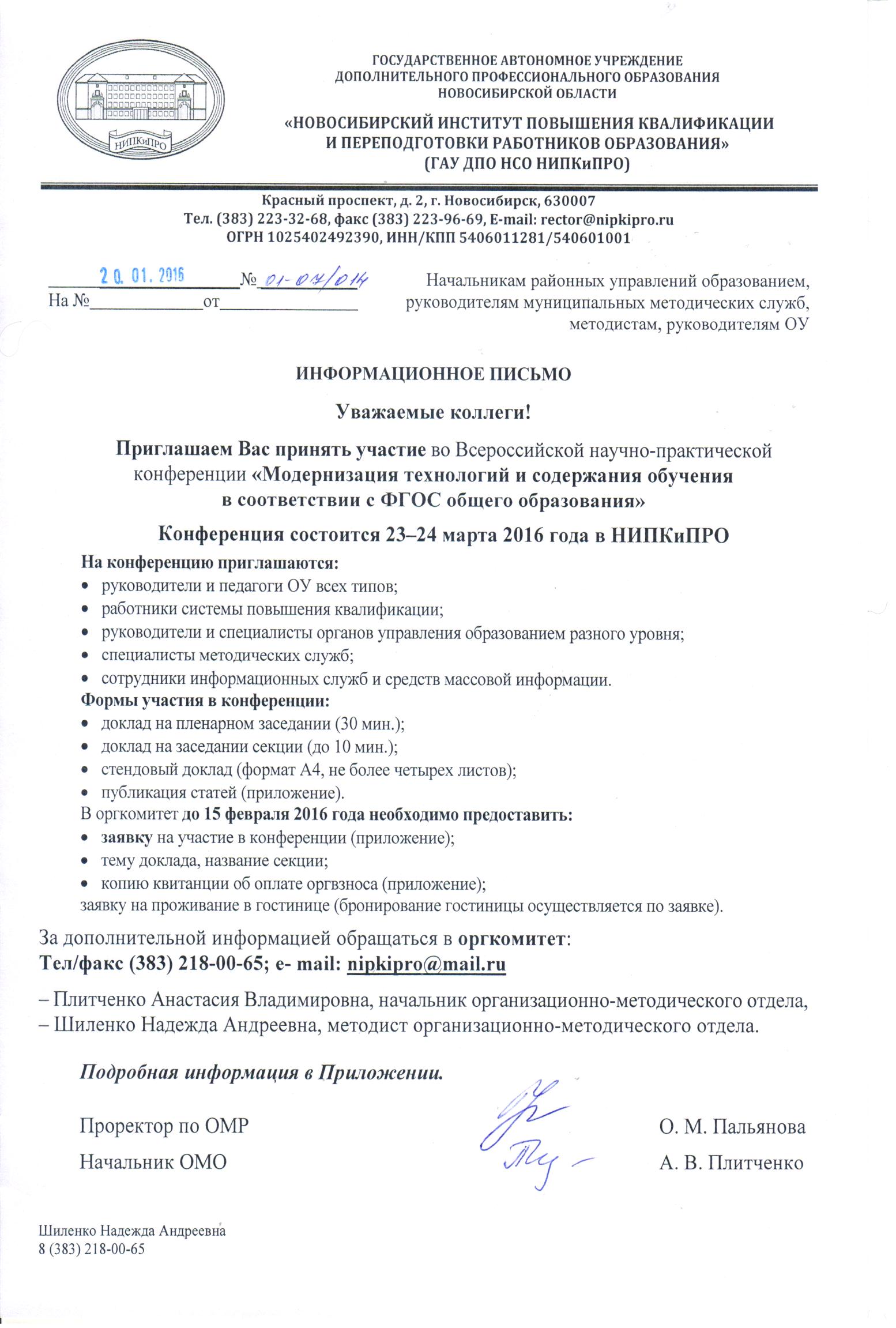 Региональная некоммерческая организацияАССОЦИАЦИЯ УЧРЕЖДЕНИЙ ПОВЫШЕНИЯ КВАЛИФИКАЦИИ РАБОТНИКОВ ОБРАЗОВАНИЯСИБИРСКОГО ФЕДЕРАЛЬНОГО ОКРУГАГосударственное автономное учреждение дополнительногопрофессионального образования Новосибирской областиНовосибирский институт повышения квалификации и переподготовкиработников образованияУважаемые коллеги!Новосибирский институт повышения квалификации и переподготовки работников образования приглашает Вас принять участие воВсероссийской научно-практической конференции«Модернизация технологий и содержания обучения 
в соответствии с ФГОС общего образования»Конференция состоится 23–24 марта 2016 года в НИПКиПРОТематика мероприятий в рамках мартовской конференции.Практические решения эффективного включения ИКТ в образовательный процесс.Обучение информатике в условиях реализации ФГОС – традиции и инновации.Эффективные технологии обучения по ФГОС ОО в условиях модернизации содержания математического образования.Особенности переходного периода к ФГОС и историко-культурному стандарту и адаптация учителей и учеников к новым требованиям.Культурные практики культурно-нравственного воспитания школьников на уроках литературы в свете ФГОС ООО.Современные коммуникативные технологии обучения иностранным языкам в свете реализации требований ФГОС ООО.Модернизация технологий и содержания обучения в области экологии, здоровья, безопасности.Урок по предметам естественнонаучного цикла и географии в соответствии с требованиями ФГОС ОО.Учебное занятие по физике в рамках стандарта второго поколения.Реализация предметной области «Основы духовно-нравственной культуры народов России» в соответствии с требованиями ФГОС ООО.Инновационные практики учителей в условиях преподавания комплексного учебного курса ОРКСЭ.Реализация АООП образования обучающихся с умственной отсталостью (интеллектуальными нарушениями).Соблюдение условий образования обучающихся с ОВЗ в процессе реализации ФГОС ОО.Воспитательные стратегии в рамках системно-деятельностного подхода.Развитие субъектности ребенка дошкольного возраста как результат реализации ФГОС ДО.Современная начальная школа: стандартизация и вариативность.Формирование инновационного облика управления образовательными организациями в условиях реализации ФГОС ОО.Вопросы физкультурно-спортивной подготовки детей и учащейся молодежи при внедрении ВФСК «ГТО» и реализации ФГОС.Методическая компетентность педагогов – стратегический ресурс развития образования Новосибирской области.На конференцию приглашаются:руководители и педагоги ОУ всех типов;работники системы повышения квалификации;руководители и специалисты органов управления образованием разного уровня;специалисты методических служб;сотрудники информационных служб и средств массовой информации.Формы участия в конференции:доклад на пленарном заседании (30 мин.);доклад на заседании секции (до 10 мин.);стендовый доклад (формат А4, не более четырех листов);публикация статьи (условия смотри далее).В оргкомитет до 15 февраля необходимо предоставить:заявку на участие в конференции;тему доклада, название секции;стендовый доклад;копию квитанции об оплате оргвзноса.Бронирование гостиницы НИПКиПРО осуществляется по заявке.Оплата организационного взноса для участников конференции, выступающих с очными докладами и стендовыми докладами – 300 рублей перечислением на расчетный счет до 15 февраля. При несвоевременном предоставлении заявок и стендовых докладов – выступающий не включается в программу, оргвзнос не возвращается!При оплате в графе наименование платежа необходимо указать: «целевой взнос за участие в конференции».Оплата проживания и командировочных расходов – за счет направляющей стороны.Заявка на участие в работе конференции Условия публикации статьи в сборнике материалов конференции:В оргкомитет до 15 марта необходимо предоставить:заявку на участие в сборнике (отдельным файлом);статью (отдельным файлом);копию квитанции об оплате публикации (подтверждение об оплате является основанием для включения материалов в сборник)Имя каждого файла – фамилия автора. Безымянные файлы не принимаются!Статьи необходимо предоставить в электронном виде на флеш-карте или по электронной почте: nipkipro@mail.ruСтоимость каждой страницы публикации – 300 рублей.Стоимость пересылки 1 экземпляра сборника почтой – 150 рублей, сборники высылаются по адресу, указанному в регистрационной форме.Заявка на публикацию Требования к оформлению статей:Статья должна быть тщательно отредактирована. Титульного листа нет.На первой странице в левом верхнем углу – ФИО автора, следующая строка – сведения об авторе; следующая строка – наименование организации; следующая строка – область, город; следующая строка (по центру, жирно) – название статьи.Текст:Microsoft Word, шрифт Times New Roman 14ptориентация страницы – книжная, формат – А4полуторный междустрочный интервалполя страницы – по 2 смотступ абзаца – 1,25; выравнивание по ширинетекст без переноса в словах таблицы, диаграммы Word! Не допускается использовать фотографии, сканированные изображения, сложную графику. Объем графических объектов не более 20% статьи.Дополнительные экземпляры сборника (для соавторов, научных руководителей и т.д.) необходимо заказывать и оплачивать заранее! Стоимость экземпляра – 250 рублей.Статьи принимаются до 15.03. с приложением копии квитанции об оплате.При оплате в графе наименование платежа необходимо указать: "целевой взнос за участие в конференции"За дополнительной информацией по формированию сборника обращаться в оргкомитет:Тел/факс (383) 218-00-65 – Плитченко Анастасия Владимировна, начальник организационно-методического отдела,– Шиленко Надежда Андреевна, методист организационно-методического отдела. E-mail: nipkipro@mail.ru Адрес сайта http://nipkipro.ru/Ф.И.О. (полностью)Должность, ОрганизацияСлужебный адрес, телефонЗвание, ученая степеньДомашний адрес, телефонЕ-таilФорма участияТема доклада, секцияЗаявка на гостиницуДата, форма оплаты, сумма, ФИО и ИНН плательщика Ф.И.О. автора (авторов) полностьюДолжностьОрганизацияСлужебный адрес, телефон!Звание, ученая степеньДомашний адрес, мобильный телефон, Е-mаilНазвание статьи Количество страницДополнительный экземпляр сборника (кол-во)Дата, форма оплаты, сумма, ФИО и ИНН плательщикаКак Вы планируете получить авторский экземпляр сборника (отметить нужное): Заберу лично по адресу: г. Новосибирск, Красный пр-т, д. 2, каб. 310 Выслать сборник почтой (почтовые расходы – 150 рублей):   Индекс:    Адрес:     Кому:       Как Вы планируете получить авторский экземпляр сборника (отметить нужное): Заберу лично по адресу: г. Новосибирск, Красный пр-т, д. 2, каб. 310 Выслать сборник почтой (почтовые расходы – 150 рублей):   Индекс:    Адрес:     Кому:       Банковские реквизиты:РНО АУПКРО 630007, г. Новосибирск, Красный проспект, 2, ИНН 5406303936КПП 540601001Сибирский банк Сбербанка России г. Новосибирскр/сч 40703810444070004276к/сч 30101810500000000641БИК банка 045004641Форма № ПД-4Форма № ПД-4Форма № ПД-4Форма № ПД-4Форма № ПД-4Форма № ПД-4Форма № ПД-4Форма № ПД-4Форма № ПД-4ИзвещениеРНО АУПКРОРНО АУПКРОРНО АУПКРОРНО АУПКРОРНО АУПКРОРНО АУПКРОРНО АУПКРОРНО АУПКРОРНО АУПКРО(наименование получателя платежа)(наименование получателя платежа)(наименование получателя платежа)(наименование получателя платежа)(наименование получателя платежа)(наименование получателя платежа)(наименование получателя платежа)(наименование получателя платежа)(наименование получателя платежа)5406303936540630393640703810444070004276407038104440700042764070381044407000427640703810444070004276(ИНН получателя платежа)                                                 (номер счета получателя платежа)(ИНН получателя платежа)                                                 (номер счета получателя платежа)(ИНН получателя платежа)                                                 (номер счета получателя платежа)(ИНН получателя платежа)                                                 (номер счета получателя платежа)(ИНН получателя платежа)                                                 (номер счета получателя платежа)(ИНН получателя платежа)                                                 (номер счета получателя платежа)(ИНН получателя платежа)                                                 (номер счета получателя платежа)(ИНН получателя платежа)                                                 (номер счета получателя платежа)(ИНН получателя платежа)                                                 (номер счета получателя платежа)в Сибирский  банк Сбербанка России г. Новосибирск     БИК в Сибирский  банк Сбербанка России г. Новосибирск     БИК в Сибирский  банк Сбербанка России г. Новосибирск     БИК в Сибирский  банк Сбербанка России г. Новосибирск     БИК в Сибирский  банк Сбербанка России г. Новосибирск     БИК в Сибирский  банк Сбербанка России г. Новосибирск     БИК 045004641045004641 (наименование банка получателя платежа) (наименование банка получателя платежа) (наименование банка получателя платежа) (наименование банка получателя платежа) (наименование банка получателя платежа) (наименование банка получателя платежа) (наименование банка получателя платежа) (наименование банка получателя платежа) (наименование банка получателя платежа)Номер кор./сч. банка получателя платежа Номер кор./сч. банка получателя платежа Номер кор./сч. банка получателя платежа Номер кор./сч. банка получателя платежа Номер кор./сч. банка получателя платежа 3010181050000000064130101810500000000641Целевой взнос за участие в конференции       ___________________________Целевой взнос за участие в конференции       ___________________________Целевой взнос за участие в конференции       ___________________________Целевой взнос за участие в конференции       ___________________________Целевой взнос за участие в конференции       ___________________________Целевой взнос за участие в конференции       ___________________________Целевой взнос за участие в конференции       ___________________________Целевой взнос за участие в конференции       ___________________________Целевой взнос за участие в конференции       ___________________________(наименование платежа)                                             (номер лицевого счета (код) плательщика)(наименование платежа)                                             (номер лицевого счета (код) плательщика)(наименование платежа)                                             (номер лицевого счета (код) плательщика)(наименование платежа)                                             (номер лицевого счета (код) плательщика)(наименование платежа)                                             (номер лицевого счета (код) плательщика)(наименование платежа)                                             (номер лицевого счета (код) плательщика)(наименование платежа)                                             (номер лицевого счета (код) плательщика)(наименование платежа)                                             (номер лицевого счета (код) плательщика)(наименование платежа)                                             (номер лицевого счета (код) плательщика)Ф.И.О плательщика  _______________________________________________Ф.И.О плательщика  _______________________________________________Ф.И.О плательщика  _______________________________________________Ф.И.О плательщика  _______________________________________________Ф.И.О плательщика  _______________________________________________Ф.И.О плательщика  _______________________________________________Ф.И.О плательщика  _______________________________________________Ф.И.О плательщика  _______________________________________________Ф.И.О плательщика  _______________________________________________Адрес плательщика _______________________________________________Адрес плательщика _______________________________________________Адрес плательщика _______________________________________________Адрес плательщика _______________________________________________Адрес плательщика _______________________________________________Адрес плательщика _______________________________________________Адрес плательщика _______________________________________________Адрес плательщика _______________________________________________Адрес плательщика _______________________________________________Сумма платежа______руб. __коп.______руб. __коп.______руб. __коп.Сумма платы за услуги  _____руб. __ коп.Сумма платы за услуги  _____руб. __ коп.Сумма платы за услуги  _____руб. __ коп.Сумма платы за услуги  _____руб. __ коп.Сумма платы за услуги  _____руб. __ коп.Итого______руб.___ коп.                                     «_____» ______ 20___г.______руб.___ коп.                                     «_____» ______ 20___г.______руб.___ коп.                                     «_____» ______ 20___г.______руб.___ коп.                                     «_____» ______ 20___г.______руб.___ коп.                                     «_____» ______ 20___г.______руб.___ коп.                                     «_____» ______ 20___г.______руб.___ коп.                                     «_____» ______ 20___г.______руб.___ коп.                                     «_____» ______ 20___г.КассирС условиями приема указанной в платежном документе суммы, в т.ч. с суммой взимаемой платы за услуги банка, ознакомлен и согласен.С условиями приема указанной в платежном документе суммы, в т.ч. с суммой взимаемой платы за услуги банка, ознакомлен и согласен.С условиями приема указанной в платежном документе суммы, в т.ч. с суммой взимаемой платы за услуги банка, ознакомлен и согласен.С условиями приема указанной в платежном документе суммы, в т.ч. с суммой взимаемой платы за услуги банка, ознакомлен и согласен.С условиями приема указанной в платежном документе суммы, в т.ч. с суммой взимаемой платы за услуги банка, ознакомлен и согласен.С условиями приема указанной в платежном документе суммы, в т.ч. с суммой взимаемой платы за услуги банка, ознакомлен и согласен.С условиями приема указанной в платежном документе суммы, в т.ч. с суммой взимаемой платы за услуги банка, ознакомлен и согласен.С условиями приема указанной в платежном документе суммы, в т.ч. с суммой взимаемой платы за услуги банка, ознакомлен и согласен.С условиями приема указанной в платежном документе суммы, в т.ч. с суммой взимаемой платы за услуги банка, ознакомлен и согласен.Подпись плательщика _______________________Подпись плательщика _______________________Подпись плательщика _______________________Подпись плательщика _______________________РНО АУПКРОРНО АУПКРОРНО АУПКРОРНО АУПКРОРНО АУПКРОРНО АУПКРОРНО АУПКРОРНО АУПКРОРНО АУПКРО(наименование получателя платежа)(наименование получателя платежа)(наименование получателя платежа)(наименование получателя платежа)(наименование получателя платежа)(наименование получателя платежа)(наименование получателя платежа)(наименование получателя платежа)(наименование получателя платежа)5406303936540630393640703810444070004276407038104440700042764070381044407000427640703810444070004276(ИНН получателя платежа)                                                 (номер счета получателя платежа)(ИНН получателя платежа)                                                 (номер счета получателя платежа)(ИНН получателя платежа)                                                 (номер счета получателя платежа)(ИНН получателя платежа)                                                 (номер счета получателя платежа)(ИНН получателя платежа)                                                 (номер счета получателя платежа)(ИНН получателя платежа)                                                 (номер счета получателя платежа)(ИНН получателя платежа)                                                 (номер счета получателя платежа)(ИНН получателя платежа)                                                 (номер счета получателя платежа)(ИНН получателя платежа)                                                 (номер счета получателя платежа)в Сибирский  банк Сбербанка России г. Новосибирск     БИК в Сибирский  банк Сбербанка России г. Новосибирск     БИК в Сибирский  банк Сбербанка России г. Новосибирск     БИК в Сибирский  банк Сбербанка России г. Новосибирск     БИК в Сибирский  банк Сбербанка России г. Новосибирск     БИК в Сибирский  банк Сбербанка России г. Новосибирск     БИК 045004641045004641 (наименование банка получателя платежа) (наименование банка получателя платежа) (наименование банка получателя платежа) (наименование банка получателя платежа) (наименование банка получателя платежа) (наименование банка получателя платежа) (наименование банка получателя платежа) (наименование банка получателя платежа) (наименование банка получателя платежа)Номер кор./сч. банка получателя платежа Номер кор./сч. банка получателя платежа Номер кор./сч. банка получателя платежа Номер кор./сч. банка получателя платежа Номер кор./сч. банка получателя платежа 3010181050000000064130101810500000000641Целевой взнос за участие в конференции       ______________________________Целевой взнос за участие в конференции       ______________________________Целевой взнос за участие в конференции       ______________________________Целевой взнос за участие в конференции       ______________________________Целевой взнос за участие в конференции       ______________________________Целевой взнос за участие в конференции       ______________________________Целевой взнос за участие в конференции       ______________________________Целевой взнос за участие в конференции       ______________________________Целевой взнос за участие в конференции       ______________________________(наименование платежа)                                              (номер лицевого счета (код) плательщика)(наименование платежа)                                              (номер лицевого счета (код) плательщика)(наименование платежа)                                              (номер лицевого счета (код) плательщика)(наименование платежа)                                              (номер лицевого счета (код) плательщика)(наименование платежа)                                              (номер лицевого счета (код) плательщика)(наименование платежа)                                              (номер лицевого счета (код) плательщика)(наименование платежа)                                              (номер лицевого счета (код) плательщика)(наименование платежа)                                              (номер лицевого счета (код) плательщика)(наименование платежа)                                              (номер лицевого счета (код) плательщика)Ф.И.О плательщика   _______________________________________________Ф.И.О плательщика   _______________________________________________Ф.И.О плательщика   _______________________________________________Ф.И.О плательщика   _______________________________________________Ф.И.О плательщика   _______________________________________________Ф.И.О плательщика   _______________________________________________Ф.И.О плательщика   _______________________________________________Ф.И.О плательщика   _______________________________________________Ф.И.О плательщика   _______________________________________________Адрес плательщика  ________________________________________________Адрес плательщика  ________________________________________________Адрес плательщика  ________________________________________________Адрес плательщика  ________________________________________________Адрес плательщика  ________________________________________________Адрес плательщика  ________________________________________________Адрес плательщика  ________________________________________________Адрес плательщика  ________________________________________________Адрес плательщика  ________________________________________________Сумма платежа______руб. ___коп______руб. ___коп______руб. ___копСумма платы за услуги  _____ руб. ___ коп.Сумма платы за услуги  _____ руб. ___ коп.Сумма платы за услуги  _____ руб. ___ коп.Сумма платы за услуги  _____ руб. ___ коп.Сумма платы за услуги  _____ руб. ___ коп.КвитанцияИтого______руб. ___ коп.                               «_____» _______ 20___г.______руб. ___ коп.                               «_____» _______ 20___г.______руб. ___ коп.                               «_____» _______ 20___г.______руб. ___ коп.                               «_____» _______ 20___г.______руб. ___ коп.                               «_____» _______ 20___г.______руб. ___ коп.                               «_____» _______ 20___г.______руб. ___ коп.                               «_____» _______ 20___г.______руб. ___ коп.                               «_____» _______ 20___г.КассирС условиями приема указанной в платежном документе суммы, в т.ч. с суммой взимаемой платы за услуги банка, ознакомлен и согласен.С условиями приема указанной в платежном документе суммы, в т.ч. с суммой взимаемой платы за услуги банка, ознакомлен и согласен.С условиями приема указанной в платежном документе суммы, в т.ч. с суммой взимаемой платы за услуги банка, ознакомлен и согласен.С условиями приема указанной в платежном документе суммы, в т.ч. с суммой взимаемой платы за услуги банка, ознакомлен и согласен.С условиями приема указанной в платежном документе суммы, в т.ч. с суммой взимаемой платы за услуги банка, ознакомлен и согласен.С условиями приема указанной в платежном документе суммы, в т.ч. с суммой взимаемой платы за услуги банка, ознакомлен и согласен.С условиями приема указанной в платежном документе суммы, в т.ч. с суммой взимаемой платы за услуги банка, ознакомлен и согласен.С условиями приема указанной в платежном документе суммы, в т.ч. с суммой взимаемой платы за услуги банка, ознакомлен и согласен.С условиями приема указанной в платежном документе суммы, в т.ч. с суммой взимаемой платы за услуги банка, ознакомлен и согласен.Подпись плательщика _______________________Подпись плательщика _______________________Подпись плательщика _______________________Подпись плательщика _______________________